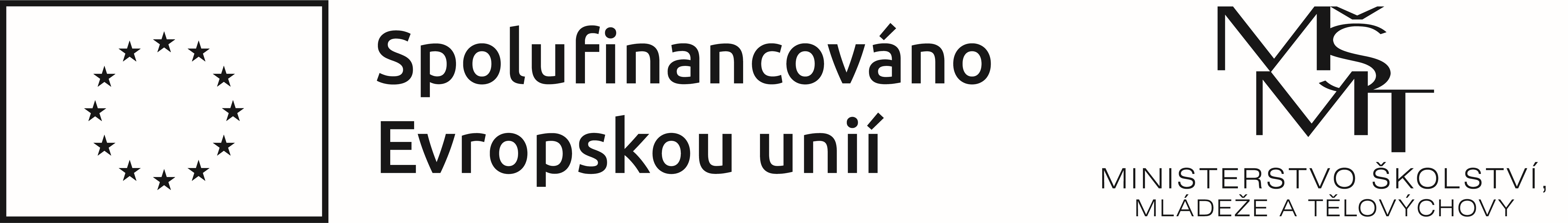 PROJEKT „MÍSTNÍ AKČNÍ PLÁN ROZVOJE VZDĚLÁVÁNÍ NA PÍSECKU IV“Reg.č. CZ.02.02.XX/00/23_017/0008215Seznam členůPRACOVNÍ SKUPINA PRO FINANCOVÁNÍúnor 2024č.jméno a příjmeníorganizace1.Mgr. Jaroslav VolfZŠ a MŠ T. Šobra, Písek – ředitel školy2.Mgr. Dagmar VoldřichováProjektový manažer a tajemník SORP3.Ing. Richard VáňaZŠ Cesta – ředitel školy4.Mgr. Roman DubMěstská knihovna Písek5.Ing. Tomáš KorejsObec Čížová6.Alena LiškováSORP – finanční manažer7.Ing. Taťána MládkováSORP – manažer projektu8.Mgr. Jitka SoldátováSORP – manažer implementace